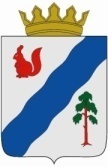 ПОСТАНОВЛЕНИЕАДМИНИСТРАЦИи ГАЙНСКОГО МУНИЦИПАЛЬНОГО ОКРУГА ПЕРМСКОГО КРАЯ15.12.2021 г.                                                                                              №  1107Об утверждении Положения об организации в Администрации Гайнского  муниципального округа Пермского края системы внутреннего обеспечения  соответствия требованиям антимонопольного законодательства(антимонопольный комплаенс)Во исполнение распоряжения Правительства Пермского края от 28.02.2019 N 42-рп "О мерах, направленных на создание и организацию системы внутреннего обеспечения соответствия требованиям антимонопольного законодательства деятельности исполнительных органов государственной власти Пермского края" администрация Гайнского муниципального округа  ПОСТАНОВЛЯЕТ:1. Утвердить прилагаемое Положение об организации в администрации Гайнского муниципального округа Пермского края системы внутреннего обеспечения соответствия требованиям антимонопольного законодательства (антимонопольный комплаенс).2. Настоящее постановление вступает в силу со дня его официального опубликования на официальном сайте администрации Гайнского муниципального округа.3. Контроль за исполнением настоящего постановления возложить на и.о. заместителя главы по экономике и финансам О. В. Харину.И.о. главы муниципального округа - 	                   глава администрации Гайнского муниципального округа                                                                     В.А. ЗакировУТВЕРЖДЕНПостановлениемАдминистрации Гайнского муниципального округа Пермского краяот 15.12.2021 № 1107ПОЛОЖЕНИЕОБ ОРГАНИЗАЦИИ В АДМИНИСТРАЦИИ ГАЙНСКОГО МУНИЦИПАЛЬНОГО ОКРУГА ПЕРМСКОГО КРАЯ СИСТЕМЫ ВНУТРЕННЕГО ОБЕСПЕЧЕНИЯ СООТВЕТСТВИЯТРЕБОВАНИЯМ АНТИМОНОПОЛЬНОГО ЗАКОНОДАТЕЛЬСТВА(АНТИМОНОПОЛЬНЫЙ КОМПЛАЕНС)1. Общие положения1.1. Положение об организации системы внутреннего обеспечения соответствия требованиям антимонопольного законодательства (антимонопольный комплаенс) в администрации Гайнского муниципального округа Пермского края (далее - Положение) разработано в целях обеспечения соответствия деятельности администрации Гайнского муниципального округа Пермского края (далее - Администрация) требованиям антимонопольного законодательства и профилактики нарушений требований антимонопольного законодательства в деятельности Администрации.1.2. Для целей Положения используются следующие понятия:"антимонопольное законодательство" - законодательство, основывающееся на Конституции Российской Федерации, Гражданском кодексе Российской Федерации и состоящее из Федерального закона "О защите конкуренции", иных федеральных законов, регулирующих отношения, связанные с защитой конкуренции, в том числе с предупреждением и пресечением монополистической деятельности и недобросовестной конкуренции, в которых участвуют федеральные органы исполнительной власти, органы государственной власти субъектов Российской Федерации, органы местного самоуправления, иные осуществляющие функции указанных органов организации, а также государственные внебюджетные фонды, Центральный банк Российской Федерации, российские юридические лица и иностранные юридические лица, физические лица, в том числе индивидуальные предприниматели;"антимонопольный комплаенс" - совокупность правовых и организационных мер, направленных на соблюдение требований антимонопольного законодательства и предупреждение его нарушения;"антимонопольный орган" - федеральный антимонопольный орган и его территориальный орган;"доклад об антимонопольном комплаенсе" - документ, содержащий информацию об организации антимонопольного комплаенса в Администрации и о его функционировании;"коллегиальный орган" - совещательный орган, осуществляющий оценку эффективности функционирования антимонопольного комплаенса;"нарушение антимонопольного законодательства" - недопущение, ограничение, устранение конкуренции Администрацией;"риски нарушения антимонопольного законодательства" - сочетание вероятности и последствий наступления неблагоприятных событий в виде ограничения, устранения или недопущения конкуренции;"уполномоченное подразделение" - структурное подразделение Администрации, осуществляющее внедрение антимонопольного комплаенса и контроль за его исполнением в Администрации.2. Цели, задачи и принципы антимонопольного комплаенса2.1. Цели антимонопольного комплаенса:- обеспечение соответствия деятельности Администрации требованиям антимонопольного законодательства;- профилактика нарушений требований антимонопольного законодательства в деятельности Администрации.2.2. Задачи антимонопольного комплаенса:- выявление рисков нарушения антимонопольного законодательства;- управление рисками нарушения антимонопольного законодательства;- контроль за соответствием деятельности Администрации требованиям антимонопольного законодательства;- оценка эффективности функционирования в Администрации антимонопольного комплаенса.2.3. При организации антимонопольного комплаенса Администрации рекомендуется руководствоваться следующими принципами:- заинтересованность руководства Администрации в эффективности функционирования антимонопольного комплаенса;- регулярность оценки рисков нарушения антимонопольного законодательства;- обеспечение информационной открытости функционирования в Администрации антимонопольного комплаенса;- непрерывность функционирования антимонопольного комплаенса в Администрации;- совершенствование антимонопольного комплаенса в Администрации.3. Организация антимонопольного комплаенса3.1. Общий контроль за организацией и функционированием в Администрации антимонопольного комплаенса осуществляется главой муниципального округа - главой администрации Гайнского муниципального округа (далее - Глава муниципального округа), который:вводит в действие акт об антимонопольном комплаенсе, вносит в него изменения, а также принимает внутренние документы Администрации, регламентирующие функционирование антимонопольного комплаенса;применяет предусмотренные законодательством Российской Федерации меры ответственности за несоблюдение муниципальными служащими Администрации акта об антимонопольном комплаенсе;рассматривает материалы, отчеты и результаты периодических оценок эффективности функционирования антимонопольного комплаенса и принимает меры, направленные на устранение выявленных недостатков;осуществляет контроль за устранением выявленных недостатков антимонопольного комплаенса;подписывает доклад об антимонопольном комплаенсе (далее - доклад), утверждаемый коллегиальным органом.3.2. Функции уполномоченного подразделения, связанные с организацией и функционированием антимонопольного комплаенса, распределяются между структурными подразделениями Администрации: организационно-правовым отделом и отделом экономического развития.3.3. К компетенции организационно-правового отдела Администрации относятся следующие функции:подготовка и представление Главе муниципального округа на утверждение правового акта об антимонопольном комплаенсе (внесение изменений в правовой акт об антимонопольном комплаенсе), а также внутриведомственных документов Администрации, регламентирующих процедуры антимонопольного комплаенса;выявление рисков нарушения антимонопольного законодательства, учет обстоятельств, связанных с рисками нарушения антимонопольного законодательства, определение вероятности возникновения рисков нарушения антимонопольного законодательства;выявление конфликта интересов в деятельности муниципальных служащих и структурных подразделений Администрации, разработка предложений по их исключению;консультирование муниципальных служащих Администрации по вопросам, связанным с соблюдением антимонопольного законодательства и антимонопольным комплаенсом;организация взаимодействия с другими структурными подразделениями по вопросам, связанным с антимонопольным комплаенсом;инициирование проверок, связанных с нарушениями, выявленными в ходе контроля соответствия деятельности муниципальных служащих Администрации требованиям антимонопольного законодательства, и участие в них в порядке, установленном законодательством Российской Федерации и постановлениями Администрации;информирование Главы муниципального округа о внутренних документах, которые могут повлечь нарушение антимонопольного законодательства;подготовка проекта доклада и представление его на подпись Главе муниципального округа;иные функции, связанные с функционированием антимонопольного комплаенса.3.4. Оценку эффективности организации и функционирования антимонопольного комплаенса осуществляет коллегиальный орган.3.5. К функциям коллегиального органа относятся:- рассмотрение и оценка мероприятий Администрации в части, касающейся функционирования антимонопольного комплаенса;- рассмотрение и утверждение доклада об антимонопольном комплаенсе.3.6. К компетенции отдела экономического развития Администрации относятся следующие функции:координация взаимодействия с коллегиальным органом, а также функции по обеспечению работы коллегиального органа;размещение на официальном сайте Администрации в информационно-телекоммуникационной сети "Интернет" (далее - официальный сайт Администрации) информации, предусмотренной настоящим Положением;иные функции, связанные с функционированием антимонопольного комплаенса.4. Выявление и оценка рисков нарушения антимонопольногозаконодательства (комплаенс-рисков)4.1. В целях выявления рисков нарушения антимонопольного законодательства организационно-правовым отделом Администрации на регулярной основе должны проводиться:анализ выявленных нарушений антимонопольного законодательства в деятельности Администрации за предыдущие 3 года (наличие предостережений, предупреждений, штрафов, жалоб, возбужденных дел);анализ проектов нормативных правовых актов Администрации;мониторинг и анализ практики применения Администрацией антимонопольного законодательства;проведение систематической оценки эффективности разработанных и реализуемых мероприятий по снижению рисков нарушения антимонопольного законодательства.4.2. При проведении (не реже одного раза в год) мероприятий, предусмотренных пунктом 4.1 настоящего Положения, организационно-правовой отдел Администрации:осуществляет сбор в структурных подразделениях Администрации сведений о наличии нарушений антимонопольного законодательства;составление перечня нарушений антимонопольного законодательства в Администрации, который содержит классифицированные по сферам деятельности Администрации сведения о выявленных нарушениях антимонопольного законодательства (отдельно по каждому нарушению) и информацию о нарушении (с указанием нарушенной нормы антимонопольного законодательства, кратким изложением сути нарушения, указанием последствий нарушения антимонопольного законодательства и результата рассмотрения нарушения антимонопольным органом), позицию антимонопольного органа, сведения о мерах по устранению нарушения, а также о мерах, направленных Администрацией на недопущение повторения нарушения.4.3. При проведении анализа нормативных правовых актов реализуются следующие мероприятия:разработка и размещение на официальном сайте Администрации исчерпывающего перечня нормативных правовых актов Администрации (далее - перечень актов) с приложением к перечню актов текстов таких актов, за исключением актов, содержащих сведения, относящиеся к охраняемой законом тайне;размещение на официальном сайте Администрации уведомления о начале сбора замечаний и предложений организаций и граждан по перечню актов;осуществление сбора и проведение анализа представленных замечаний и предложений организаций и граждан по перечню актов;предоставление Главе муниципального округа сводного доклада с обоснованием целесообразности (нецелесообразности) внесения изменений в нормативные правовые акты Администрации.4.4. При проведении анализа проектов нормативных правовых актов реализуются следующие мероприятия:размещение на официальном сайте Администрации проекта нормативного правового акта с необходимым обоснованием реализации предлагаемых решений, в том числе их влияния на конкуренцию;осуществление сбора и проведение оценки поступивших от организаций и граждан замечаний и предложений по проекту нормативного правового акта.4.5. При проведении мониторинга и анализа практики применения антимонопольного законодательства юридическим отделом Администрации реализуются следующие мероприятия:осуществление на постоянной основе сбора сведений о правоприменительной практике в Администрации;подготовка по итогам сбора информации, предусмотренной абзацем вторым настоящего пункта, аналитической справки об изменениях и основных аспектах правоприменительной практики;проведение при необходимости рабочих совещаний с приглашением представителей Управления Федеральной антимонопольной службы по Пермскому краю по обсуждению результатов правоприменительной практики в Администрации.4.6. При выявлении рисков нарушения антимонопольного законодательства организационно-правовым отделом Администрации проводится оценка таких рисков с учетом следующих показателей:отрицательное влияние на отношение институтов гражданского общества деятельности Администрации по развитию конкуренции;выдача предупреждения о прекращении действия (бездействия), которые содержат признаки нарушения антимонопольного законодательства;возбуждение дела о нарушении антимонопольного законодательства;привлечение к административной ответственности в виде наложения штрафов на должностных лиц или в виде их дисквалификации.4.7. Выявляемые риски нарушения антимонопольного законодательства распределяются по уровням согласно приложению к настоящему Положению.4.8. На основе проведенной оценки рисков нарушения антимонопольного законодательства организационно-правовой отдел Администрации составляется описание рисков, в которое также включается оценка причин и условий возникновения рисков.4.9. Информация о проведении выявления и оценки рисков нарушения антимонопольного законодательства включается в доклад об антимонопольном комплаенсе.5. Мероприятия по снижению рисков нарушения антимонопольногозаконодательства5.1. В целях снижения рисков нарушения антимонопольного законодательства организационно-правовым отделом Администрации должны разрабатываться (не реже одного раза в год) мероприятия по снижению рисков нарушения антимонопольного законодательства в Администрации.5.2. Организационно-правовой отдел Администрации должен осуществлять мониторинг исполнения мероприятий по снижению рисков нарушения антимонопольного законодательства в Администрации.5.3. Информация об исполнении мероприятий по снижению рисков нарушения антимонопольного законодательства в Администрации включается в доклад об антимонопольном комплаенсе.6. Оценка эффективности функционирования в Администрацииантимонопольного комплаенса6.1. В целях оценки эффективности функционирования в Администрации антимонопольного комплаенса должны устанавливаться ключевые показатели как для уполномоченного подразделения, так и ответственных структурных подразделений Администрации в целом.6.2. Методика расчета ключевых показателей эффективности функционирования в Администрации антимонопольного комплаенса утверждается постановлением Администрации.6.3. Организационно-правовой  отдел Администрации должен проводить (не реже одного раза в год) оценку достижений ключевых показателей эффективности антимонопольного комплаенса в Администрации.6.4. Информация об исполнении достижений ключевых показателей эффективности функционирования в Администрации антимонопольного комплаенса включается в доклад об антимонопольном комплаенсе.7. Доклад об антимонопольном комплаенсе7.1. Доклад об антимонопольном комплаенсе должен содержать информацию:о результатах проведенной оценки рисков нарушения Администрацией антимонопольного законодательства;об исполнении мероприятий по снижению рисков нарушения Администрацией антимонопольного законодательства;о достижении ключевых показателей эффективности антимонопольного комплаенса.7.2. Доклад об антимонопольном комплаенсе предоставляется в коллегиальный орган на утверждение уполномоченным органом (не реже одного раза в год).7.3. Утвержденный коллегиальным органом и подписанный Главой муниципального округа доклад размещается на официальном сайте Администрации.Приложениек Положениюоб организации в Администрациисистемы внутреннего обеспечениясоответствия требованиямантимонопольного законодательства(антимонопольный комплаенс)УРОВНИ РИСКОВнарушения антимонопольного законодательстваN п/пУровень рискаОписание риска1231Низкий уровеньОтрицательное влияние на отношение институтов гражданского общества к деятельности Администрации по развитию конкуренции, вероятность выдачи предупреждения, возбуждения дела о нарушении антимонопольного законодательства, наложения штрафа отсутствует2Незначительный уровеньВероятность выдачи Администрации предупреждения3Существенный уровеньВероятность выдачи Администрации предупреждения и возбуждения в отношении него дела о нарушении антимонопольного законодательства4Высокий уровеньВероятность выдачи Администрации предупреждения и возбуждения в отношении него дела о нарушении антимонопольного законодательства и привлечения к административной ответственности (штраф, дисквалификация)